Transition Cities. Experiments Project Application Form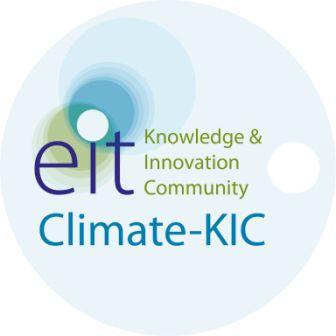 CONTACT DETAILSCONTACT DETAILSCONTACT DETAILSCONTACT DETAILSCONTACT DETAILSCONTACT DETAILSCONTACT DETAILSCONTACT DETAILSNameNameNameNamePositionPositionPositionPositionOrganisationOrganisationOrganisationOrganisationTelephone NoTelephone NoTelephone NoTelephone NoProject Number (leave blank)Project Number (leave blank)Project Number (leave blank)Project Number (leave blank)E-MailE-MailE-MailE-MailPROJECT DETAILSPROJECT DETAILSPROJECT DETAILSPROJECT DETAILSPROJECT DETAILSPROJECT DETAILSPROJECT DETAILSPROJECT DETAILSUnder which Transition Cluster are you preparing a project application? Under which Transition Cluster are you preparing a project application? Under which Transition Cluster are you preparing a project application? Under which Transition Cluster are you preparing a project application? Under which Transition Cluster are you preparing a project application? Under which Transition Cluster are you preparing a project application? Under which Transition Cluster are you preparing a project application? Under which Transition Cluster are you preparing a project application? Project titleProject titleProject titleProject titleProject titleProject titleProject titleProject titleBrief description of the project summarising the project aim, objectives & expected impact related to the criteria set out belowBrief description of the project summarising the project aim, objectives & expected impact related to the criteria set out belowBrief description of the project summarising the project aim, objectives & expected impact related to the criteria set out belowBrief description of the project summarising the project aim, objectives & expected impact related to the criteria set out belowBrief description of the project summarising the project aim, objectives & expected impact related to the criteria set out belowBrief description of the project summarising the project aim, objectives & expected impact related to the criteria set out belowBrief description of the project summarising the project aim, objectives & expected impact related to the criteria set out belowBrief description of the project summarising the project aim, objectives & expected impact related to the criteria set out belowTrial new ideas emerging from stakeholders within the cluster and/or city.Test out schemes that have been successful in another city The project can be undertaken and completed within 12 monthsScheme has potential for replication and will aid innovation capacity of partners.Trial new ideas emerging from stakeholders within the cluster and/or city.Test out schemes that have been successful in another city The project can be undertaken and completed within 12 monthsScheme has potential for replication and will aid innovation capacity of partners.Trial new ideas emerging from stakeholders within the cluster and/or city.Test out schemes that have been successful in another city The project can be undertaken and completed within 12 monthsScheme has potential for replication and will aid innovation capacity of partners.Trial new ideas emerging from stakeholders within the cluster and/or city.Test out schemes that have been successful in another city The project can be undertaken and completed within 12 monthsScheme has potential for replication and will aid innovation capacity of partners.Trial new ideas emerging from stakeholders within the cluster and/or city.Test out schemes that have been successful in another city The project can be undertaken and completed within 12 monthsScheme has potential for replication and will aid innovation capacity of partners.Trial new ideas emerging from stakeholders within the cluster and/or city.Test out schemes that have been successful in another city The project can be undertaken and completed within 12 monthsScheme has potential for replication and will aid innovation capacity of partners.Trial new ideas emerging from stakeholders within the cluster and/or city.Test out schemes that have been successful in another city The project can be undertaken and completed within 12 monthsScheme has potential for replication and will aid innovation capacity of partners.Trial new ideas emerging from stakeholders within the cluster and/or city.Test out schemes that have been successful in another city The project can be undertaken and completed within 12 monthsScheme has potential for replication and will aid innovation capacity of partners.What is the expected budget of your project?What is the expected budget of your project?What is the expected budget of your project?What is the expected budget of your project?What is the expected budget of your project?What is the probable breakdown of costs?What is the probable breakdown of costs?What is the probable breakdown of costs?What is the probable breakdown of costs?What is the probable breakdown of costs?List benefits that the proposed project will bring to the city.List benefits that the proposed project will bring to the city.List benefits that the proposed project will bring to the city.List benefits that the proposed project will bring to the city.List benefits that the proposed project will bring to the city.List benefits that the proposed project will bring to the city.List benefits that the proposed project will bring to the city.List benefits that the proposed project will bring to the city.PARTNERSHIP DETAILSPARTNERSHIP DETAILSPARTNERSHIP DETAILSPARTNERSHIP DETAILSPARTNERSHIP DETAILSPARTNERSHIP DETAILSPARTNERSHIP DETAILSPARTNERSHIP DETAILSHow many stakeholders are expected to be involved?How many stakeholders are expected to be involved?How many stakeholders are expected to be involved?Which have you already identified?Which have you already identified?Which have you already identified?Which have you already identified?Which have you already identified?Which have you already identified?Which have you already identified?Which have you already identified?What are the partners’ expertise / roles?What are the partners’ expertise / roles?What are the partners’ expertise / roles?Are SMEs involved? Are SMEs involved? Are SMEs involved? Are SMEs involved? Are SMEs involved? YESYESNOIf yes, which?If yes, which?If yes, which?When will project start?When will project finish?When will project finish?When will project finish?An interim report on the project is required after 6 months? Who shall prepare this?An interim report on the project is required after 6 months? Who shall prepare this?An interim report on the project is required after 6 months? Who shall prepare this?An interim report on the project is required after 6 months? Who shall prepare this?An interim report on the project is required after 6 months? Who shall prepare this?An interim report on the project is required after 6 months? Who shall prepare this?Who shall prepare the final report on the project?Who shall prepare the final report on the project?Who shall prepare the final report on the project?Who shall prepare the final report on the project?Who shall prepare the final report on the project?Who shall prepare the final report on the project?The information provided on this application form is correct and accurate to the best of my knowledge.Applicant’s signature ………………………………………………………The information provided on this application form is correct and accurate to the best of my knowledge.Applicant’s signature ………………………………………………………The information provided on this application form is correct and accurate to the best of my knowledge.Applicant’s signature ………………………………………………………The information provided on this application form is correct and accurate to the best of my knowledge.Applicant’s signature ………………………………………………………The information provided on this application form is correct and accurate to the best of my knowledge.Applicant’s signature ………………………………………………………The information provided on this application form is correct and accurate to the best of my knowledge.Applicant’s signature ………………………………………………………The information provided on this application form is correct and accurate to the best of my knowledge.Applicant’s signature ………………………………………………………The information provided on this application form is correct and accurate to the best of my knowledge.Applicant’s signature ………………………………………………………View of the AssessorsView of the AssessorsView of the AssessorsView of the AssessorsView of the AssessorsView of the AssessorsView of the AssessorsView of the AssessorsView of the Steering GroupView of the Steering GroupView of the Steering GroupView of the Steering GroupView of the Steering GroupView of the Steering GroupView of the Steering GroupView of the Steering GroupApproved            Rejected                Signature ………………………   Date………………………….Approved            Rejected                Signature ………………………   Date………………………….Approved            Rejected                Signature ………………………   Date………………………….Approved            Rejected                Signature ………………………   Date………………………….Approved            Rejected                Signature ………………………   Date………………………….Approved            Rejected                Signature ………………………   Date………………………….Approved            Rejected                Signature ………………………   Date………………………….Approved            Rejected                Signature ………………………   Date………………………….